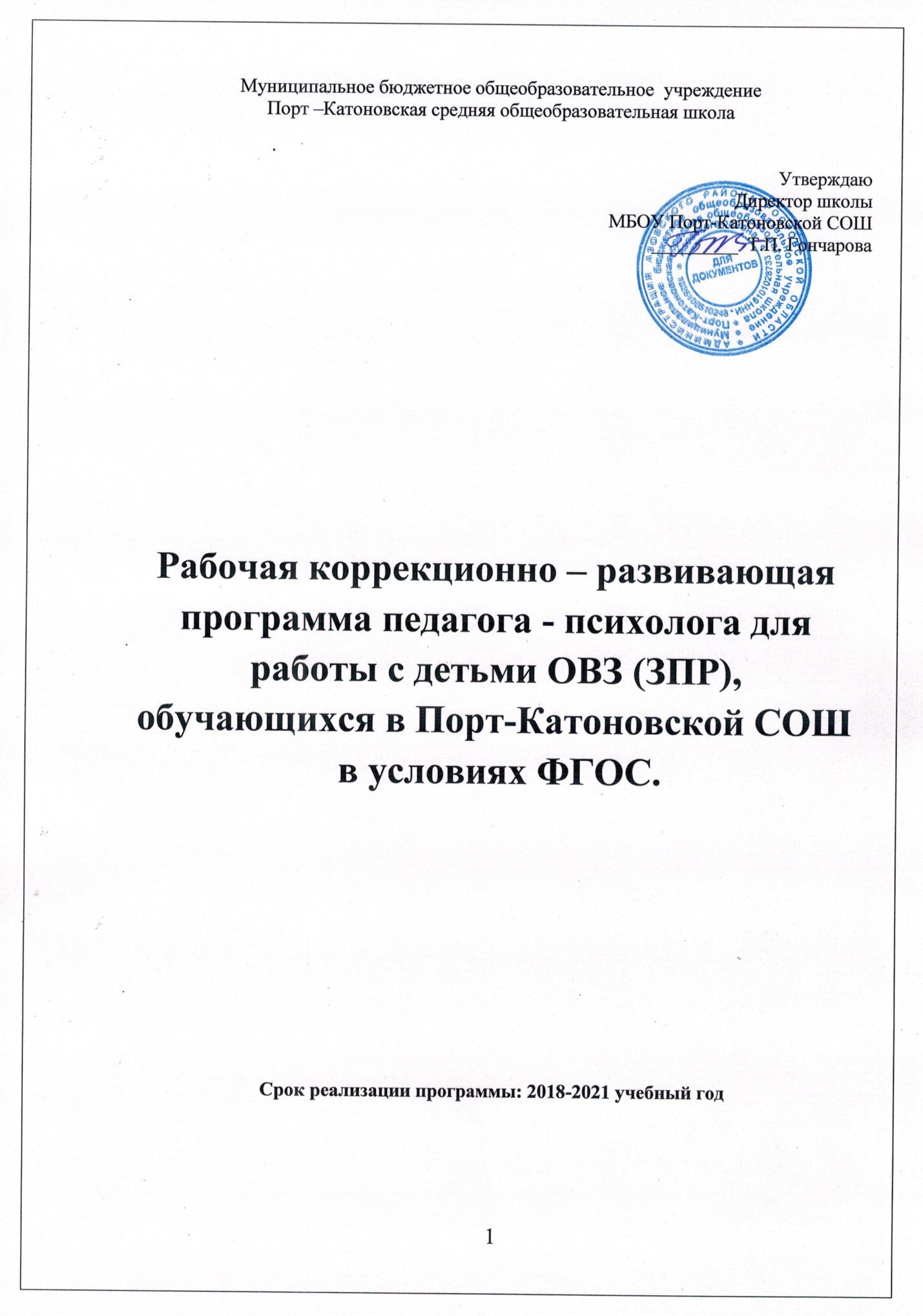 Пояснительная записка.Одной из важнейших задач образования в соответствии с ФГОС является обеспечение условий для развития всех учащихся, в особенности тех, кто в наибольшей степени нуждается в специальных условиях обучения — детей с ЗПР. Получение детьми с ограниченными возможностями здоровья и детьми инвалидами (далее — дети с ЗПР) образования является одним из основных и неотъемлемых условий их успешной социализации, обеспечения их полноценного участия в жизни общества, эффективной самореализации в различных видах профессиональной и социальной деятельности.  Этому направлению служит концепция инклюзивности, которая обеспечивает осуществление лозунга «Образование для всех», предъявленного новому тысячелетию передовым человечеством планеты. Это обеспечение права на образование каждого ребенка, независимо от его физических и интеллектуальных способностей.  Изолированность системы специального образования приводит к тому, что ребенок с особыми образовательными потребностями оказывается исключенным из многих социальных связей. Дети лишаются информации, доступной их сверстникам, они не умеют вступать в равноправные отношения с разными людьми. У них нет возможности для освоения разных социальных ролей, способов сотрудничества с разными людьми. В результате этого затрудняется их бесконфликтное включение в социум. Принимая во внимание многообразие социального заказа, который исходит из желания родителей и возможности детей, при отсутствии необходимых видов специальных (коррекционных) образовательных учреждений по месту жительства, решение проблем обучения всех детей должна взять на себя общеобразовательная школа. Такая школа должна быть обращена лицом к ребенку, должна обеспечивать реальные условия его обучения и развития, создать для всех детей единую систему общения, адаптации и социализации.  Поэтому, в соответствии с Федеральным образовательным стандартом второго поколения, разработана программа коррекционной работы, предусматривает создание в образовательном учреждении специальных условий обучения и воспитания, позволяющих учитывать особые образовательные потребности детей с ЗПР посредством индивидуализации и дифференциации образовательного процесса.  Программа для детей с ОВЗ  — это комплексная программа, направленная на обеспечение коррекции недостатков в физическом и (или) психическом развитии детей с задержкой психического развития и оказание помощи детям этой категории в освоении образовательной программы начального общего образования.  Нормативно-правовой и документальной основой программы коррекционной работы с обучающимися общего образования являются: Закон Российской Федерации «Об образовании»; Федеральный государственный образовательный стандарт начального общего образования; СанПиН, 2.4.2.2821-10 «Гигиенические требования к режиму образовательного процесса» (постановление главного государственного санитарного врача РФ от 29.12.2010 № 189) раздел X.; Типовое положение об образовательном учреждении от 31.03.1997 г. №32514-22; О недопустимости перегрузок обучающихся в начальной школе (Письмо МО РФ № 220/11-13 от 20.02.1999); Рекомендации по использованию компьютеров в начальной школе. (Письмо МО РФ и НИИ гигиены и охраны здоровья детей и подростков РАМ № 199/13 от 28.03.2002); Гигиенические требования к условиям реализации основной образовательной программы начального общего образования (2009 г.); О создании условий для получения образования детьми с ограниченными  возможностями здоровья и детьми-инвалидами. (Письмо МО РФ N АФ-150/06 от 18 апреля 2008 г.); Об основных гарантиях прав ребенка в Российской Федерации (от 24 июля 1998 г. N 124-ФЗ); Письмо Минобразования РФ от 27.03.2000 № 27/901 – 6 о психолого– медико–педагогическом консилиуме (ПМПК) образовательного учреждения. Письмо Министерства образования и науки Российской Федерации от 18 апреля 2008 года N АФ – 150/06 о создании условий дляполучении образования детьми с ограниченными возможностями здоровья и детей – инвалидами. Приказ Министерства образования и науки Российской Федерации (Минобрнауки России) от 30 августа 2013 г N 1015 г. «Об утверждении Порядка организации и осуществления образовательной деятельности по основным общеобразовательным программам- образовательным программам начального и общего, основного и среднего общего образования» Федеральный закон то 24 ноября 1995 г № 181-ФЗ « О социальной защите инвалидов в Российской Федерации». Программа сформирована для контингента детей с ОВЗ, учащихся в учреждении. Всё большее число ребят относят к группе риска - проблемным: интеллектуально пассивным, испытывающим трудности в обучении, поведении. Повышенная уязвимость детей из группы риска требует большего внимания к индивидуализации образовательного процесса с учетом социальной и психолого-педагогической компенсации трудностей развития и обучения. Цель программы: обеспечить системный подход к созданию условий для развития детей с ОВЗ и оказание комплексной помощи детям этой категории в освоении основной образовательной программы начального общего образования, коррекцию недостатков в физическом и психическом развитии обучающихся, их социальной адаптации. Задачи программы: своевременно выявлять детей с трудностями адаптации, обусловленными ЗПР; определять особые образовательные потребности детей с ЗПР; определять особенности организации образовательного процесса для рассматриваемой категории детей в соответствии с индивидуальными особенностями каждого ребёнка, структурой нарушения развития и степенью его выраженности; осуществлять индивидуально ориентированную психолого-медико-педагогическую помощь детям с ОВЗ с учётом особенностей психического и (или) физического развития, индивидуальных возможностей детей (в соответствии с рекомендациями психолого-медико-педагогической комиссии); оказывать консультативную и методическую помощь родителям (законным представителям) детей с ЗПР по психологическим, социальным, правовым и другим вопросам. Содержание программы коррекционной работы определяют следующие принципы: Соблюдение интересов ребёнка. Принцип определяет позицию специалиста, который призван решать проблему ребёнка с максимальной пользой и в интересах ребёнка. Системность. Принцип обеспечивает единство диагностики, коррекции и развития, т. е. системный подход к анализу особенностей развития и коррекции нарушений детей с ЗПР, а также всесторонний многоуровневый подход специалистов различного профиля, взаимодействие и согласованность их действий в решении проблем ребёнка; участие в данном процессе всех участников образовательного процесса. - Непрерывность. Принцип гарантирует ребёнку и его родителям (законным представителям) непрерывность помощи до полного решения проблемы или определения подхода к её решению. Вариативность. Принцип предполагает создание вариативных условий для получения образования детьми, имеющими различные недостатки в физическом и (или) психическом развитии. Рекомендательный характер оказания помощи. Принцип обеспечивает соблюдение гарантированных законодательством прав родителей (законных представителей) детей с ОВЗ выбирать формы получения детьми образования, образовательные учреждения, защищать законные права и интересы детей, включая обязательное согласование с родителями (законными представителями) вопроса о направлении (переводе) детей с ЗПР в классы, занимающиеся по адаптированной образовательной программе.  Психолого-педагогические и организационные условия реализации программы: реализация коррекционно-развивающих мероприятий в соответствии с образовательным маршрутом ученика; наличие оборудования, учебных пособий, методик, соответствующих типологии отклоняющего развития детей и обеспечивающих адекватную среду жизнедеятельности; учет особенностей развития каждого ребенка; - предоставление психологических и социальных 	индивидуальных консультаций; создание условий по охране и укреплению здоровья детей; формирование мотивационной готовности к обучению; развитие и совершенствование высших психических функций (память, внимание, восприятие, мышление, речь); развитие и совершенствование произвольности, регуляции собственного поведения, умения планировать и выполнять по плану учебные и внеучебные действия; совершенствование и развитие эмоционально-личностной сферы; коррекция детско-родительских отношений; Кадровое обеспечение программы: Важным моментом реализации программы коррекционной работы является кадровое обеспечение. С целью обеспечения освоения детьми с ограниченными возможностями здоровья основной образовательной программы начального общего образования, коррекции и развития недостатков их физического и (или) психического развития в штатном расписании МБОУ Порт-Катоновской СОШ  имеются ставки педагога-психолога, социального педагога. Педагогические работники школы имеют четкое представление об особенностях психического и (или) физического развития детей с ограниченными возможностями здоровья, о методиках и технологиях организации образовательного и реабилитационного процесса. К числу основных условий необходимых для повышения эффективности обучения и воспитания детей с ЗПР относятся: - введение системы регулярного, углубленного, комплексного и разностороннего изучения детей в процессе различных видов деятельности на уроке, во внеурочное время, в семье;  разработка и реализация педагогических технологий (диагностико-информационных, образовательных, коррекционных, реабилитационных); - расширение перечня педагогических, психотерапевтических, социальных и правовых услуг детям и родителям;  развитие системы отношений в направлении педагог-ребенок-родитель-медицинские работники. Структура и содержание программы: Пять модулей: концептуальный, диагностико-консультативный, коррекционно-развивающий, социально-педагогический. Концептуальный модуль раскрывает сущность медико-психолого-педагогического сопровождения, его цели, задачи, содержание и формы соорганизации субъектов сопровождения. Диагностико-консультативный модуль подразумевает составление программы изучения ребенка различными специалистами (педагогами, психологом, медицинскими работниками, педагогом-логопедом и консультативная деятельность. Коррекционно-развивающиий модуль на основе диагностических данных обеспечивает создание педагогических условий для ребенка в соответствии с его возрастными и индивидуально-типологическими особенностями, своевременную специализированную помощь в освоении содержания образования и коррекцию недостатков в психическом развитии детей с ОВЗ, способствует формированию универсальных учебных действий у учащихся. Социально-педагогический модуль нацелен на повышение уровня профессионального образования педагогов; организацию социально-педагогической помощи детям и их родителям. Личностные и метапредметные результаты освоения курса.Данная программа позволяет формировать следующие универсальные учебные действия (УУД):   Регулятивные - обеспечивая умения решать проблемы, возникающие в ходе общения, при выполнении ряда заданий в ограниченное время; извлекать необходимую информацию из текста, реалистично строить свои взаимоотношения со взрослым.  Познавательные – планировать свои действия в соответствии с поставленной задачей; наблюдать, сравнивать по признакам, сопоставлять; оценивать правильность выполнения действий и корректировать при необходимости;  Коммуникативные – уметь ориентироваться на позицию партнера в общении и взаимодействии. Средствами формирования УУД служат психо-гимнастические упражнения, дискуссионные игры, эмоционально-символические и релаксационные методы.        Формирование этих УУД в младшем школьном возрасте поможет школьнику адаптироваться и подготовиться к жизни в современном обществе. В основе сопровождения лежит единство четырёх функций: диагностика сущности возникшей проблемы; информация о сути проблемы и путях её решения;  консультация на этапе принятия решения и разработка плана решения проблемы; помощь на этапе реализации плана решения.  Основными направлениями работы психологического сопровождения в течение всего периода обучения являются:  Диагностика познавательной, мотивационной и эмоционально-волевой сфер личности учащихся. Аналитическая работа. Организационная работа (создание единого информационного поля школы, ориентированного на всех участников образовательного процесса — проведение школьных 	психолого-медико-педагогических 	консилиумов, больших и малых педсоветов, обучающих семинаров, совещаний с представителями администрации, педагогами и родителями). Консультативная работа с педагогами, учащимися и родителями. Профилактическая работа (реализация программ, направленных на решение проблем межличностного взаимодействия). Коррекционно-развивающая работа (индивидуальные и групповые занятия с учащимися, испытывающими трудности в школьной адаптации).  Психолого-педагогическое сопровождение ребенка с ЗПР можно рассматривать как комплексную технологию психолого-педагогической поддержки и помощи ребенку и родителям в решении задач развития, обучения, воспитания, социализации со стороны специалистов разного профиля, действующих координировано.  Важное значение для обеспечения эффективной интеграции детей с ЗПР в образовательном учреждении имеет проведение информационно-просветительской, разъяснительной работы по вопросам, связанным с особенностями образовательного процесса для данной категории детей, со всеми участниками образовательного процесса — учащимися (как имеющими, так и не имеющими недостатки в развитии), их родителями (законными представителями), педагогическими работниками. В содержание исследования ребенка психологом входит следующее: Сбор сведений о ребенке у педагогов, родителей. Важно получить факты жалоб, с которыми обращаются. При этом необходимо учитывать сами проявления, а не квалификацию их родителями, педагогами или самими детьми. Изучение истории развития ребёнка. Подробный анализ собирает и анализирует врач. Психолог выявляет обстоятельства, которые могли повлиять на развитие ребенка (внутриутробные поражения, родовые травмы, тяжелые заболевания в первые месяцы и годы жизни). Имеют значение наследственность (психические заболевания или некоторые конституциональные черты); семья, среда, в которой живет ребёнок (социально неблагополучная, ранняя депривация). Необходимо знать характер воспитания ребенка (чрезмерная опека, отсутствие внимания к нему и другие). Изучение работ ребёнка (тетради, рисунки, поделки и т. п.). Непосредственное обследование ребёнка. Беседа с целью уточнения мотивации, запаса представлений об окружающем мире, уровня развития речи. Выявление и раскрытие причин и характера тех или иных особенностей психического развития детей. Анализ материалов обследования. Психолог анализирует все полученные о ребенке сведения и данные собственного обследования, выявляются его резервные возможности. В сложных дифференциально-диагностических случаях проводятся повторные обследования. Выработка рекомендаций по обучению и воспитанию. Составление индивидуальных образовательных маршрутов психолого-педагогического сопровождения. Учащиеся, занимаются в общих классах по адаптированной образовательной программе для таких детей— форма дифференциации образования, позволяющая решать задачи своевременной активной помощи детям с ограниченными возможностями здоровья. В школе нет специально отдельно сформированных классов, которые занимаются по адаптированной программе для детей с ЗПР. Принцип вариативности и возможности выбора заданий активно используется на протяжении всего курса и позволяет каждому учащемуся обучаться на максимально посильном для него уровне, соответствующем его способностям, особенностям развития и склонностям, снимает излишнее эмоциональное и интеллектуальное напряжение, способствуют формированию положительных внутренних мотивов учения.  . Цель коррекционно-развивающих занятий – коррекция недостатков познавательной и эмоционально-личностной сферы детей средствами изучаемого программного материала, занятия составляются по рекомендациям ТПМПК. Во время индивидуальных занятий с учениками работает педагог-психолог. Коррекционная работа осуществляется в рамках целостного подхода к воспитанию и развитию ребенка.  Коррекционная работа по программе направлена на коррекцию всей личности и включает все формы средового, личностного и коллективного воздействия на ребёнка и представлена следующими принципами: развитие высших психических функций с опорой на «зону ближайшего развития»; воздействие через эмоциональную сферу; Психолог в процессе индивидуальных и групповых занятий для коррекции когнитивной сферы, эмоционально-личностного развития ребёнка, регуляции собственных действий использует следующие приёмы: создание положительного эмоционального фона, заслуженное поощрение, организующую помощь, наращивание темпа деятельности на доступном материале, привитие навыков самоконтроля.  Результатом коррекционной работы является достижение ребёнком с ЗПР планируемых результатов освоения образовательной программы. Цель коррекционно-развивающих занятий – коррекция недостатков познавательной и эмоционально-личностной сферы детей средствами изучаемого программного материала, занятия составляются по рекомендациям ТПМПК. Задачи, решаемые на коррекционно-развивающих занятиях:  создание условий для развития сохранных функций;  формирование положительной мотивации к обучению;  повышение уровня общего развития; коррекция отклонений в развитии познавательной и эмоционально-личностной сферы;  формирование механизмов волевой регуляции в процессе осуществления заданной деятельности;  воспитание умения общаться, развитие коммуникативных навыков. Форма работы: индивидуальные занятия . Результатами работы по данной программе ожидается повышение уровня развития высших психических функций у детей с ЗПР. Определить результативность проведенной работы поможет сравнительный анализ результатов первой и итоговой диагностики, которая будет проведена после всех предусмотренных программой занятий. Результаты сравнительного анализа помогут сделать вывод о том, была ли достигнута поставленная нами цель и были ли решены поставленные нами задачи, а так же позволит внести необходимые изменения и дополнения в программу, если это будет необходимо. ТЕМАТИЧЕСКОЕ ПЛАНИРОВАНИЕ ИНДИВИДУАЛЬНЫХЗАНЯТИЙ ДЛЯ ДЕТЕЙ 7 ЛЕТ С ЗПР (1 КЛАСС) Режим работы: 1 раз/неделю  Продолжительность занятия: 30 мин (15 мин. занятие, 5 мин. динамическая пауза, 10 мин. игровое взаимодействие). Форма оценки 	эффективности 	коррекционного процесса:  психологическое обследование (первичная, итоговая диагностика)    ТЕМАТИЧЕСКОЕ ПЛАНИРОВАНИЕ ИНДИВИДУАЛЬНЫХЗАНЯТИЙ ДЛЯ ДЕТЕЙ 8 ЛЕТ С ЗПР (2 КЛАСС)    Программа для детей 8 летнего возраста составлена на основе программно-методических материалов. Режим работы: 1 раз/неделю Продолжительность занятия: 30 мин (15 мин. занятие, 5 мин. динамическая пауза, 10 мин. игровое взаимодействие)  Форма оценки 	эффективности 	коррекционного процесса:  психологическое обследование (первичная, итоговая диагностика) ТЕМАТИЧЕСКОЕ ПЛАНИРОВАНИЕ ИНДИВИДУАЛЬНЫХ                         ЗАНЯТИЙ ДЛЯ ДЕТЕЙ С ЗПР 9 ЛЕТ (3 КЛАСС)Режим работы: 1 раз/неделю  Продолжительность занятия: 40 мин (20 мин. занятие, 5 мин. динамическая пауза, 15 мин. игровое взаимодействие). Форма 	оценки 	эффективности 	коррекционного 	процесса:  психологическое обследование (первичная, итоговая диагностика) ТЕМАТИЧЕСКОЕ ПЛАНИРОВАНИЕ ИНДИВИДУАЛЬНЫХ ЗАНЯТИЙ ДЛЯ ДЕТЕЙ ЗПР 10 ЛЕТ (4 КЛАСС) Режим работы: 1 раз/неделю  Продолжительность занятия: 40 мин (20 мин. занятие, 5 мин. динамическая пауза, 15 мин. игровое взаимодействие)  Форма 	оценки 	эффективности 	коррекционного 	процесса:  психологическое обследование (первичная, итоговая диагностика) Литература, используемая при составлении программы:Акимова М.К., Козлова В.Т. Психологическая коррекция умственного развития школьников. – М., 2000.  Афонькин С.Ю. Учимся мыслить логически. Увлекательные задачи на развитие логического мышления. – СПб. 2002.  Битянова М.Р., Азарова Т.В., Афанасьева Е.И., Васильева Н.Л. Работа психолога в начальной школе. – М.: Изд-во «Совершенство», 1998.  Винокурова Н.К. Лучшие тесты на развитие творческих способностей. – М., 1999.  Зак А.З. Поиск девятого. Игра на поиск закономерностей для детей 6 –10 лет. – М., 1993.  Холодова О.А. Юным умникам и умницам: Развитие познавательных способностей/ Методическое пособие, 3 класс. – М.: Росткнига, 2004.  7. Шиманский В.И., Шиманская Г.С. Логические игры и задачи. – Д., 2000.  Блоки Темы Кол-во занятий Игры, упражнения Первичная диагностик Первичная диагностик 2 -Графический диктант Эльконина . -Матрицы Ровена (Детский вариант)  -Тест Керна-Йрасика -анализ умения делать движения на бытовом уровне (застегивание пуговиц, шнуровка ботинок); раскладывание серии сюжетных картинок   I. Признаки 	и свойства предметов 1. Цвет (основные, некоторые оттенки), форма (геометрические фигуры); сравнение предметов; классификация, обобщение 	по заданному признаку. 2 «Цветное лото»,  «Подбери пару»,  «Какой по цвету (форме)?»,  «Сравни предметы»,  «4й лишний», «Чей домик?»,  «Найди одинаковые картинки»,  «Одинаковые - разные» I. Признаки 	и свойства предметов 2. Величина (длина, ширина, высота, толщина), сравнение по размеру;   2 Подбери по размеру», «Найди пару», «Скажи наоборот», «Сравни предметы» и др. I. Признаки 	и свойства предметов 3. 	Сравнение множеств (больше, меньше, одинаково, поровну), уравнивание групп предметов. 2 Чего больше, чего меньше?», «Сделай поровну»,  «На сколько больше, на сколько меньше» II. Количество, счет,  вычислительные навыки 	Прямой счет и обратный; сравнение и уравнивание множеств 2 	«Какое число пропущено?»  «Найди друзей»,  	«Домики», «Найди пару», «Сравни числа» II. Количество, счет,  вычислительные навыки 2. Счет до 10, цифры 69, образование чисел 6,7,8,9,10, состав чисел; порядковый счет; сравнение и уравнивание множеств; ориентировка на числовой прямой.  2 «Какая цифра потерялась?», «Числовая улица»,   «Проверь соседа», «Угадай число»,  «Сравни числа»,   «Исправь ошибки» III. Пространственные и временные представления 1.Система Ориентировки в пространстве (на себе, от себя, от объекта). 2 «Что справа, что слева?», «Сзади - спереди», «Пол - потолок»  III. Пространственные и временные представления 2. 	Времена 	года, части 	суток, 	дни недели 2 «Назови по порядку» (части суток, времена года, дни недели), «Что пропущено?» «Исправь ошибки», «Угадай-ка», «Что перед, что после?» IV. Животный мир 1.Животные (домашние, дикие – средней полосы, холодных и жарких стран): внешний вид, повадки, детеныши, пища, жилище.  Составление рассказов. Сравнение, дифференциация, классификация.   2 «Кто живет в лесу, кто живет на ферме?»,  «Лото», «Сходства 	и отличия», «Узнай 	по описанию», «Помоги малышам», «Четвертый лишний»,  «Кто где живет?», «Составь рассказ», «Загадай загадку», «Что неправильно?». 2.Птицы (домашние, дикие - перелетные 	и зимующие):  внешний вид, повадки, детеныши, пища, жилище. Составление рассказов. 	Сравнение с животными, дифференциация, классификация 2 «Кто живет в лесу, кто живет на ферме?»,«Лото», «Сходства и отличия», «Узнай по описанию»,  «Помоги малышам», «Четвертый лишний», «Кто где живет?»,  	«Составь рассказ», «Загадай загадку», «Что неправильно?» «Кого много зимой в городе?».  3.Насекомые. Рыбы. Особенности строения тела, питание, вред и польз для человека. Сравнение и дифференциация. Составление рассказов.  2 «Кто где живет?», «Лото», «Отгадай загадку», «Загадай загадку»,  	«Кто лишний?», «Сходства и отличия», «Что перепутал художник?».  V. Растительный мир. 1. Овощи. Фрукты. Ягоды. Общие и существенные признаки. Сезонные изменения. Составление рассказов. 2 «Лото», «Что растет на огороде, что растет в саду?» «Сходства и отличия», «Узнай по описанию», «Что раньше, что позже?», «Времена года», «Готовим блюда из овощей, фруктов, ягод».  V. Растительный мир. 2. Деревья. Цветы. Грибы. Общие и существенные признаки. Сезонные изменения. Дифференциация. Составление рассказов.      2 «Лото», «Узнай по описанию», «Назови с какого дерева лист», «Садовник»,  «Где 	растут 	цветы?», загадки, «Составь рассказ». VI. Объекты ближайшего окружения Семья. Дом и его части. Мебель. Посуда. Электроприборы. Одежда. Обувь. Головные уборы. Профессии. Транспорт. Обобщение и сравнение. Составление рассказов.  2 «Кто старше, кто младше?», «Семья», «Строим дом», «Комната для куклы», «Из чего сделано?», «Узнай по описанию», «Четвертый лишний», «Какая посуда?», «Оденем Таню и Ваню», «Магазин», «Что для чего?», «Назови одним словом» Итоговая диагностика Итоговая диагностика 2 -Методика 	Э.Ф. Замбицявичене «Методика исследования умственных способностейдетей 7-10 лет» -Корректурная проба Бурдона. Рисуночный  вариант. Заучивание 10 слов. А.Р.Лурия Итого Итого 34 Ч. Блоки Тема Кол-во занятий Игры, упражнения, тесты Первичная диагностика  Первичная диагностика         2 (Детский вариант). Э.Ф. Замбицявичене «Методика 	изучения  словесно-логического мышления» Когнитивная сфера Внимание. Диагностика свойств внимания. Развитие произвольности и свойств внимания с помощью психотехнических, нейро-психологических приемов и кинезиологических упражнений  8 1. Диагностика свойств внимания. «Корректурная проба» Бурдона 	2. Комплекс 	упражнений по развитию объема и распределения внимания через психо-гимнастические упражнения («колечко», «кулак-ребро-ладонь»). 3. Комплекс упражнений по развитию устойчивости внимания: «ухо-нос», «корректурная проба разные варианты» 	4. Комплекс упражнений на развитие концентрации внимания (корректурная проба, «муха»,).  5. Комплекс упражнений по развитию переключения внимания («кулак-ребро-ладонь», «лезгинка», «ухо-нос»).6.Комплекс упражнений по развитию наблюдательности (игра «В гостях у Шерлока Холмса»). 7. Итоговое занятие по развитию свойств внимания.  Игра «Разведчики». Память. Диагностика свойств памяти Развитие памяти с помощью психотехнических        6 1. Диагностика. (А.Р.Лурия «Заучивание 10 слов»). 2. Упражнения по развитию зрительной памяти (работа по приемов. Обучение рациональной организации запоминания. образцу, 	воссоздание мысленных образов: Кубики Никитина, «Инопланитяне»). 4. Психо-гимнастика (кинезиологические упражнения для развития слуховой и моторно-слуховой: «Кулак- ребро-ладонь», «Паровозик»). 5. Упражнения по развитию ассоциативной и логической памяти (группировка по смыслу, ассоциации, по иск закономерностей, «ассоциативная память» по Лурия). 6. Упражнения для развития опосредованного произвольного долговременного запоминания (смысловые единицы, таинственные слова, «заучивание 10 слов» разные варианты по Лурия).  Мышление. Диагностика мыслительных процессов. Повышение умственной работоспособности с помощью психотехнических приемов 	по развитию мыслительных        10 1. Комплекс диагностических методик по выявлению мыслительных процессов.  2.Упражнения по развитию и закреплению компонентов наглядно-действенного мышления через конструирование. «Волшебные клеточки», процессов (наглядно-действенного, наглядно-образного, словесно-логического). Формирование 	у школьника положительной мотивации 	на познавательную деятельность. «Графические диктанты», рисование по образцу с помощью трафарета, «Симметрия», «Сложи фигуры» (из палочек, фигур, деталей).  3. Комплекс упражнений по развитию наглядно-образного мышления.(«на что похоже», «Кубики»,  «Фигуры из палочек» «Сложи узор». «Чего больше, чего меньше?», «Сделай поровну», «На сколько больше, на сколько меньше» «Кирпичики» Никитина) 4. Комплекс упражнений по развитию словесно-логического мышления. «Зашифрованное слово», «Закончи слово», «Составь цыпочку», «Подбери слова»,  «Слова-блезнецы», «Дай определение»….  Развитие эмоционально 	- волевой 	и коммуникативной сферы Повышение мотивации обучения через передачу положительных эмоций. Развитие коммуникативных навыков, формирование адаптивных форм поведения. Самопознание себя как личности       6 1. Диагностика личностной сферы (самооценка по Дембо Рубинштейн;, уровень тревожности по Филипсу). 2. Развитие коммуникативных способностей. Басня «Горная тропинка», «Поступки», «Что случилось?» 3.Формирование эмоциональной стабильности, осознание эмоций. Сказка  «Ежики», «Ассоциации» 4. Обучение приемам снятия агрессивных и негативных эмоций и тревожного состояния.  «Дождь в лесу», «Порхание бабочки» 5. Комплекс упражнений на формирование адекватного отношения к себе. «Волшебный стул», «Сказка про Энни».«Итоговая диагностика «Итоговая диагностика       2 «Заучивание 10 слов» А.Р.Лурия, Э.Ф.Замбицявичене. Методика исследования словесно-логического мышления»,   Тест Бурдона «Корректурная проба» буквенный вариант Итого Итого 34 ч Блоки Тема Тема Кол-во занятий Игры, упражнения, тесты Первичная диагностика Первичная диагностика Первичная диагностика 2 Э.Ф.Замбицявичене «Методика изучения умственных способностей детей 7-10 лет»; 3 класс «Несуществующее животное» «Незаконченное предложение»; набор сюжетных картинок с различным содержанием ситуаций, подлежащих оценке.   Когнитивная сфера Внимание. Диагностика свойств внимания. Развитие произвольности и свойств внимания с помощью психотехнических, нейропсихологичес ких приемов.  Внимание. Диагностика свойств внимания. Развитие произвольности и свойств внимания с помощью психотехнических, нейропсихологичес ких приемов.  8 1. Диагностика свойств внимания. (Таблицы Шульте, Корректурная проба Бурдона) 2.Картотека игр на внимание. 3.Упр. «Рисование с помощью шаблонов» - нарисовать картину с помощью шаблонов геометрических фигур; аппликация из цветной бумаги в виде сюжета из геометрических фигур. 4. «Кирпичики» «кубики для всех» Никитина.»  Память. Диагностика свойств памяти Развитие памяти с помощью психотехнических приемов. Обучение рациональной организации Память. Диагностика свойств памяти Развитие памяти с помощью психотехнических приемов. Обучение рациональной организации 6 1.Выявление ведущего типа памяти через диагностику свойств памяти.(Тесты на смысловую механическую, долговременную кратковременную, зрительную-слуховую память) 2. Упражнения по развитию зрительной памяти (работа по образцу, воссоздание запоминания.  запоминания.  мысленных образов: Кубики для всех Никитина. Упр. «Чего не стало», «Найди сходства и различие» 	4. Психогимнастика (кинезиологич еские упражнения для развития слуховой и моторно-слуховой памяти «Кулак ребро-ладонь», «Лезгинка»). 5. Упражнения по развитию ассоциативной и  логической памяти (группировка по смыслу, ассоциации, поиск закономерностей, «ассоциативная память» по Лурия Мышление. Повышение умственной работоспособности с помощью психотехнических приемов по развитию мыслительных процессов (наглядно-действенного, наглядно-образного, словесно-логического). Формирование у школьника положительной 	мотивации на познавательную деятельность. Мышление. Повышение умственной работоспособности с помощью психотехнических приемов по развитию мыслительных процессов (наглядно-действенного, наглядно-образного, словесно-логического). Формирование у школьника положительной 	мотивации на познавательную деятельность. 10 Упражнения по развитию и закреплению компонентов наглядно-действенного мышления через конструи рование.(Кубики Никитина. Все варианты.) 3. Комплекс упражнений по развитию наглядно-образного мышления. Все варианты «Кубики Никитина» («Спички», «Тест Торренса») 4. Комплекс упражнений по развитию словесно-логического мышления. «Зашифрованное слово», «Закончи слово», «Составь цыпочку», «Подбери слова», «Слова-близнецы», «Дай определение»  Развитие эмоционально - волевой и коммуникативной  сферы Обучение нормам социально-правильного поведения, формирование представления добре и зле, дружбе взаимопомощи, социальных отношениях.   о и 6 «Снежное королевство» - царство холодных равнодушных людей. Игры на понимание разных эмоциональных состоянии, черт характера. «Морозко» любит детей, умеющих вести себя с другими людьми. Сказко-терапия, драматизация, моделирование проблемных ситуаций «Цветик-семицветик» - девочка помогла исцелить больного мальчика. Игры на развитие  быстроты и точности при действии наглядных звуковых или вербальных сигналов. «Заяц-хваста» или Я хочу быть успешным! Игры на понимание разных эмоциональных состояний, отдельных черт характера; игры с условиями: «да» и «нет» не говорите;   Итоговая диагностика Итоговая диагностика Итоговая диагностика 2 Э.Ф.Замбицявичене. Методика изучения умственных способностей детей 7-10 лет». Тест Бурдона «Корректурная проба» буквенный вариант Итого Итого Итого Итого 34ч Блоки Тема Тема Кол-во занятий Игры, тесты. упражнения, Первичная диагностика Первичная диагностика Первичная диагностика 4 Тест Тулуз-Пьерона (диагностика  ММД)  «Пиктограмма.А.Р. Лурия»(связь памяти и мышления) Матрицы Равена. Детский вариант. Методика определения уровня личностной тревожности Ч.Спилбергера. Методом наблюдения определить социметрический статус в классе.  (диагностика  ММД)  «Пиктограмма.А.Р. Лурия»(связь памяти и мышления) Матрицы Равена. Детский вариант. Методика определения уровня личностной тревожности Ч.Спилбергера. Методом наблюдения определить социметрический статус в классе.  I.Когнитивная сфера Внимание. 	Развитие произвольности свойств внимания и 5 1.Комплекс упражнений по развитию устойчивости внимания: 2.Упр. «Найти ошибки в алфавите, в тексте. «Зашифрованные слова» «Раздели на группы» «Корректурная проба разные варианты» 4. Комплекс упражнений на 	развитие концентрации внимания (Таблицы Шульте разные варианты.). 6.Комплекс упражнений по развитию наблюдательности: «Скрытая подсказка», «Запрещенная буква»  1.Комплекс упражнений по развитию устойчивости внимания: 2.Упр. «Найти ошибки в алфавите, в тексте. «Зашифрованные слова» «Раздели на группы» «Корректурная проба разные варианты» 4. Комплекс упражнений на 	развитие концентрации внимания (Таблицы Шульте разные варианты.). 6.Комплекс упражнений по развитию наблюдательности: «Скрытая подсказка», «Запрещенная буква»  Память. Развитие памяти с помощью психотехнических приемов. Обучение рациональной организации запоминания.         5 1.Упражнения по развитию зрительной памяти (работа по образцу, воссоздание мысленных образов: Кубики для всех Никитина. Упр. «Вспомни слова по порядку», «Найди сходства и различие», «Лица» 	4. 1.Упражнения по развитию зрительной памяти (работа по образцу, воссоздание мысленных образов: Кубики для всех Никитина. Упр. «Вспомни слова по порядку», «Найди сходства и различие», «Лица» 	4. Психо-гимнастика (кинезиологические упражнения для развития слуховой и моторно-слуховой памяти «Отгадай слово по жесту.», «Колпак мой треугольный»). 5. Упражнения по развитию ассоциативной и логической памяти (Вспомни антонимы, синонимы, «ассоциативная память» по Лурия). Психо-гимнастика (кинезиологические упражнения для развития слуховой и моторно-слуховой памяти «Отгадай слово по жесту.», «Колпак мой треугольный»). 5. Упражнения по развитию ассоциативной и логической памяти (Вспомни антонимы, синонимы, «ассоциативная память» по Лурия). Мышление. Повышение умственной работоспособности с помощью психотехнических приемов по развитию мыслительных процессов (наглядно-действенного, наглядно-образного, словесно-логического). 	Формирование у школьника положительной мотивации 	на познавательную деятельность Мышление. Повышение умственной работоспособности с помощью психотехнических приемов по развитию мыслительных процессов (наглядно-действенного, наглядно-образного, словесно-логического). 	Формирование у школьника положительной мотивации 	на познавательную деятельность 10 Упражнения по развитию и закреплению компонентов наглядно-действенного мышления через конструирование. (Кубики Никитина. Все варианты. Все уровни.) 3. Комплекс упражнений по развитию наглядно-образного мышления. («Нарисуй свое настроение», «Ассоциации») 4. Комплекс упражнений по развитию словесно-логического мышления. «мини тесты на аналогию, обобщение, сравнение». Упражнения по развитию и закреплению компонентов наглядно-действенного мышления через конструирование. (Кубики Никитина. Все варианты. Все уровни.) 3. Комплекс упражнений по развитию наглядно-образного мышления. («Нарисуй свое настроение», «Ассоциации») 4. Комплекс упражнений по развитию словесно-логического мышления. «мини тесты на аналогию, обобщение, сравнение». Развитие эмоционально – волевой и коммуникатив- ной   сферы Научить понимать себя, взаимодействовать со сверстниками и взрослыми Научить понимать себя, взаимодействовать со сверстниками и взрослыми        6 1 Упр. «Кто Я! «Скажи: «Нет!» - опасным ситуациям. Игры на развитие быстроты и точности при действии наглядных звуковых или вербальных сигналов. «Заяц-хваста» или Я хочу быть успешным! Игры на понимание разных эмоциональных состояний, отдельных черт характера; игры с условиями: «да» и «нет» не говорите;   1 Упр. «Кто Я! «Скажи: «Нет!» - опасным ситуациям. Игры на развитие быстроты и точности при действии наглядных звуковых или вербальных сигналов. «Заяц-хваста» или Я хочу быть успешным! Игры на понимание разных эмоциональных состояний, отдельных черт характера; игры с условиями: «да» и «нет» не говорите;   Итоговая диагностика Итоговая диагностика Итоговая диагностика       2 Э.Ф.Замбицявичене. Методика исследования словесно-логического мышления»,   Тест 	Бурдона «Корректурная 	проба» буквенный вариант Э.Ф.Замбицявичене. Методика исследования словесно-логического мышления»,   Тест 	Бурдона «Корректурная 	проба» буквенный вариант Итого Итого Итого 34Ч 